  MADONAS NOVADA PAŠVALDĪBA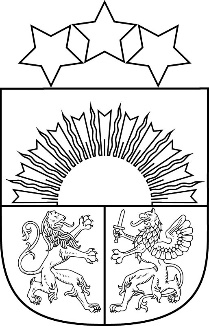 Reģ. Nr. 90000054572Saieta laukums 1, Madona, Madonas novads, LV-4801 t. 64860090, e-pasts: pasts@madona.lv ___________________________________________________________________________MADONAS NOVADA PAŠVALDĪBAS DOMESLĒMUMSMadonā2022. gada 24. maijā				            				Nr.264   					                                                  	 (protokols Nr. 12, 2. p.)Par dzīvokļa īpašuma “Strautiņi”-2, Kalsnavas pagasts, Madonas novads, atsavināšanu27.01.2022. Madonas novada pašvaldības dome ir pieņēmusi lēmumu Nr.62 (prot.  Nr.2, 19.p.), ar kuru nolemts nodot atsavināšanai nekustamo īpašumu “Strautiņi”-2, Kalsnavas pagasts, Madonas novads. Nekustamais īpašums ar adresi “Strautiņi”-2, Kalsnavas pagasts, Madonas novads, (kadastra Nr. 7062 900 0369) ir Madonas novada pašvaldībai piederošs nekustamais īpašums, reģistrēts Vidzemes rajona tiesas Kalsnavas pagasta zemesgrāmatas nodalījumā Nr. 100000060087 2, kas sastāv no dzīvokļa Nr. 2 79,3 kv.m. platībā, pie dzīvokļa īpašuma piederošās kopīpašuma 793/1409 domājamās daļas no:- būves (kadastra apzīmējums 70620070025001),- būves (kadastra apzīmējums 70620070025002),- būves (kadastra apzīmējums 70620070025003),- būves (kadastra apzīmējums 70620070025004),- būves (kadastra apzīmējums 70620070025005),- zemes (kadastra apzīmējums 70620070025).Atbilstoši sertificēta vērtētāja SIA „Liniko” (Latvijas Īpašumu Vērtētāju asociācijas profesionālās kvalifikācijas sertifikāts Nr.131) 2022.gada 1.aprīļa novērtējumam, nekustamā īpašuma tirgus vērtība noteikta – EUR 1 700,00  (viens tūkstotis septiņi simti euro, 00 centi). Vērtēšanas izmaksas par nekustamo īpašumu ir EUR 150,00 (viens simts piecdesmit euro, 00 centi).Saskaņā ar likuma “Par pašvaldībām” 14.panta pirmās daļas 2.punktu Pildot savas funkcijas, pašvaldībām likumā noteiktajā kārtībā ir tiesības: iegūt un atsavināt kustamo un nekustamo mantu, privatizēt pašvaldību īpašuma objektus, slēgt darījumus, kā arī veikt citas privāttiesiska rakstura darbības, 21.panta pirmās daļas 17.punktu Dome var izskatīt jebkuru jautājumu, kas ir attiecīgās pašvaldības pārziņā, turklāt tikai dome var: lemt par pašvaldības nekustamā īpašuma atsavināšanu, ieķīlāšanu vai privatizēšanu, kā arī par nekustamās mantas iegūšanu pašvaldības īpašumā.Saskaņā ar Publiskas personas mantas atsavināšanas likuma 3.panta otro daļu “Publiskas personas mantas atsavināšanas pamatveids ir mantas pārdošana izsolē”, 4.panta pirmo daļu [..] Atvasinātas publiskas personas mantas atsavināšanu var ierosināt, ja tā nav nepieciešama attiecīgai atvasinātai publiskai personai vai tās iestādēm to funkciju nodrošināšanai, 5.panta pirmo daļu Atļauju atsavināt atvasinātu publisku personu nekustamo īpašumu dod attiecīgās atvasinātās publiskās personas lēmējinstitūcija, Pamatojoties uz likuma “Par pašvaldībām” 14. panta pirmās daļas 2. punktu un 21. panta pirmās daļas 17. punktu, Publiskas personas mantas atsavināšanas likuma 3. panta otro daļu, 4. panta pirmo daļu un 5. panta pirmo daļu, ņemot vērā 24.05.2022. Finanšu un attīstības komitejas atzinumu, atklāti balsojot: PAR – 16 (Agris Lungevičs, Aigars Šķēls, Aivis Masaļskis, Andris Dombrovskis, Artūrs Čačka, Artūrs Grandāns, Gatis Teilis, Gunārs Ikaunieks, Iveta Peilāne, Kaspars Udrass, Māris Olte, Rūdolfs Preiss, Sandra Maksimova, Valda Kļaviņa, Vita Robalte, Zigfrīds Gora), PRET – NAV, ATTURAS –  NAV, Madonas novada pašvaldības dome NOLEMJ:Atsavināt, nekustamo īpašumu “Strautiņi”-1, Kalsnavas pagasts, Madonas novads, pārdodot to mutiskā izsolē ar augšupejošu soli.Noteikt nekustamā īpašuma izsoles sākumcenu EUR 1850,00 (viens tūkstotis astoņi simti piecdesmit euro, 00 centi).Apstiprināt nekustamā īpašuma izsoles noteikumus.Uzdot Pašvaldības īpašuma iznomāšanas un atsavināšanas izsoļu komisijai organizēt nekustamā īpašuma izsoli.Kontroli par lēmuma izpildi uzdod pašvaldības izpilddirektoram Uģim Fjodorovam.Pielikumā: Izsoles noteikumi.Domes priekšsēdētājs				A.LungevičsSemjonova 27333721